1. ფარგლები:წინამდებარე ტექნიკური სპეციფიკაცია მომზადებულია ახალი პანელების შესყიდვისთვის.2. განმარტებები, შემოკლებები, საფუძვლები:3. მახასიათებლები და პირობები:3.1. ნულოვანი (ახალი) პალეტი3.1.1. პალეტები უნდა დამზადდეს ფიჭვის მასალისგან.3.1.2. პალეტები უნდა დამზადდეს დანართში მოცემული ნახაზის მიხედვით.3.1.3. პალეტის ზომები მოცემულია ნახაზზე და პალეტი უნდა იყოს ამ ზომების შესაბამისი. ლურსმნით დაკავშირება განხორციელდება ნახაზზე მოცემული დეტალების საფუძველზე.3.1.4. პალეტების გრძელ კიდეებზე ორივე მხარე მარცხენა საყრდენზე გაკეთდება „შიშეჯამის“ ლოგო, შუა საყრდენზე მენარდის ლოგო, ხოლო მარჯვენა საყრდენზე წარმოების თარიღი (თვე და წელი ცხელი შტამპით).3.1.5. მანქანაზე დატვირთვის დროს პალეტები ერთმანეთზე უნდა დაეწყოს სწორი სახით.3.1.6. პალეტები არ უნდა იყოს ჭუჭყიანი და ტალახიანი, ამ ფაქტორების წინაშე დასაწყობებისა და ტრანსპორტირების დროს უნდა იქნას დაცული შესაბამისი საფარით.3.1.7. ყოველი ჩაბარებული პარტია უნდა შემოწმდეს დანართით წარმოდგენილი შემოწმების დასკვნის თანახმად და მიღებული ან უარყოფილი იქნას აღნიშნულ ფორმაში მითითებული კრიტერიუმების შესაბამისად.3.1.8. პალეტებზე არ უნდა იქნას განხორციელებული რაიმე სახის ქიმიური პროცედურა.3.1.9. ფიჭვის პალეტებს არ უნდა ჰქონდეთ ინტენსიური სუნი. მაქსიმალური ტენიანობა უნდა იყოს 25%. პალეტებში, რომელთაც ჩაუტარდათ თერმული დამუშავება, მაქსიმალური ტენიანობა უნდა იყოს 20%.3.1.10. მანქანა უნდა იყოს სუფთა და შესაბამისი პალეტის გადასატანად. გარდა ამისა, მანქანა ზაფხულის პერიოდშიც კი უნდა იყოს გადახურული ბრეზენტით. წინააღმდეგ შემთხვევაში, პალეტი შესაძლებელია არ მიიღონ „ანადოლუ ჯამ სანაის“ ინიციატივით.3.1.11. სატრანსპორტო საშუალებაზე დატვირთვა უნდა განხორციელდეს ისეთი სახით, რომ სატვირთელის ჩანგალი შევიდეს პალეტის გრძელი კიდიდან (1200 მმ).3.1.12. იმ პალეტებთან დაკავშირებით, რომლებსაც ჩაუტარდათ თერმული დამუშავება, შედგენილი დოკუმენტები და სარეგისტრაციო მონაცემები უნდა გაიგზავნოს პალეტებთან ერთად.3.1.13. ISPM 15 სტანდარტის შესაბამისად თერმული დამუშავების შემდეგ პალეტის ორივე გრძელ კიდეზე მარჯვენა საყრდენზე უნდა იყოს ბეჭედი, რომელზეც აღნიშნულია, რომ პალეტი დამუშავდა თერმულად. პალეტის მომწოდებელს უნდა ჰქონდეს ISPM 15 სტანდარტის შესაბამისად წარმოების სერტიფიკატი.3.1.14. უპირატესობა მიენიჭება ფირმებს, რომლებიც ტენიანობის ხარისხის შემცირების მიზნით აწარმოებენ დაწნეხილ პალეტებს.3.1.15. პალეტის ფიცარზე არ უნდა იყოს ხიწვი, ბოჭკოვანი ან დაღარული სტრუქტურა.3.1.16. მომწოდებლებს, რომლებიც იყენებენ პალეტის ავტომატური შეკვრის აპარატს, შეუძლიათ 5 ცალი 60-იანი ლურსმნის ნაცვლად გამოიყენონ 3 ცალი 80-იანი ლურსმანი.ACS-FR-008/R00/06.06.2016ნახაზი №1 წარწერები და ცხრილები: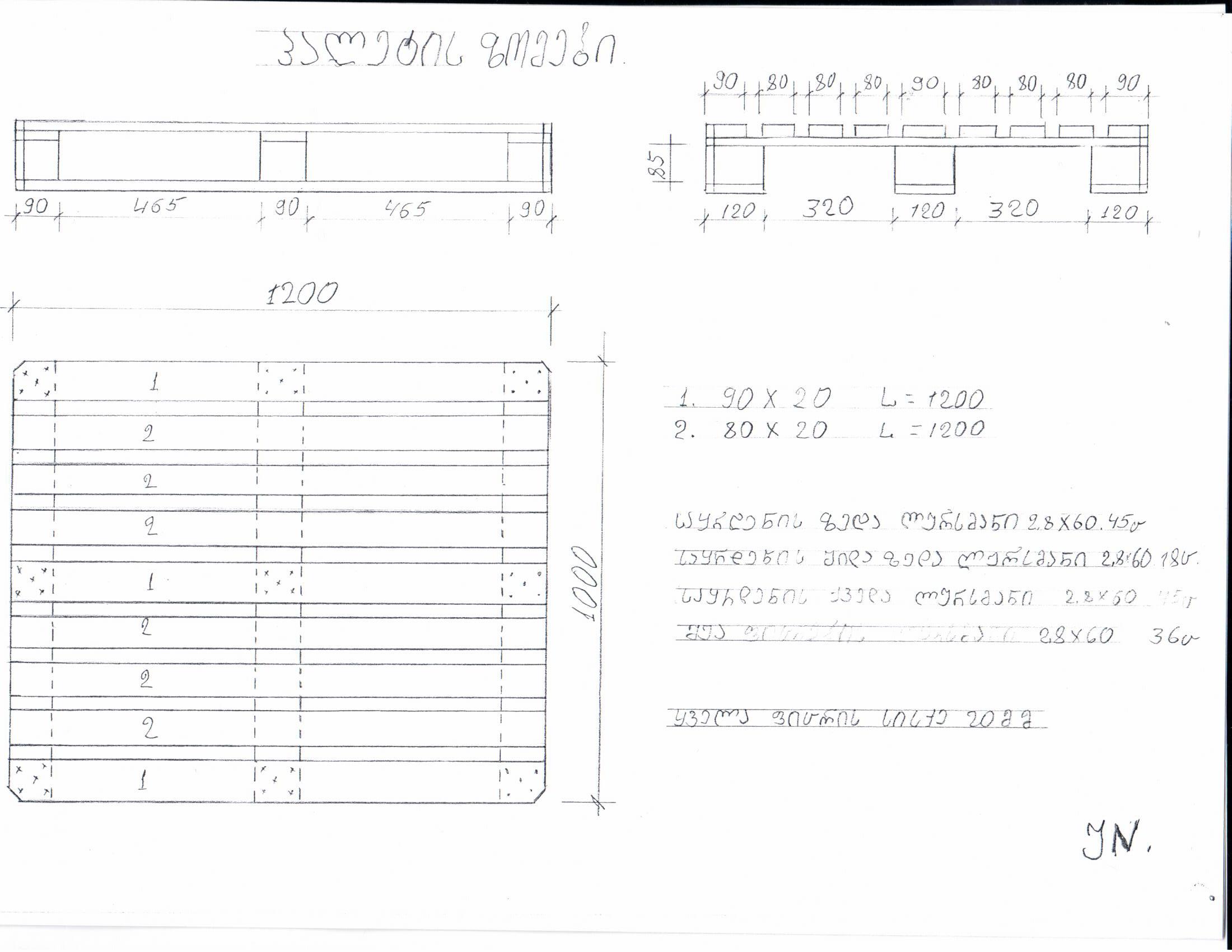 4. ტექნიკური სპეციფიკაცია4.1. პალეტები უნდა დამზადდეს ფიჭვის მასალისგან.4.2. პალეტები უნდა დამზადდეს დანართში მოცემული ნახაზის მიხედვით.4.3. პალეტის ზომები მოცემულია ნახაზზე და პალეტი უნდა იყოს ამ ზომების შესაბამისი. ლურსმნით დაკავშირება განხორციელდება ნახაზზე მოცემული დეტალების საფუძველზე.4.4. პალეტების გრძელ კიდეებზე ორივე მხარე მარცხენა საყრდენზე გაკეთდება „შიშეჯამის“ ლოგო, შუა საყრდენზე მენარდის ლოგო, ხოლო მარჯვენა საყრდენზე წარმოების თარიღი (თვე და წელი ცხელი შტამპით).4.5. მანქანაზე დატვირთვის დროს პალეტები ერთმანეთზე უნდა დაეწყოს სწორი სახით.4.6. პალეტები არ უნდა იყოს ჭუჭყიანი და ტალახიანი, ამ ფაქტორების წინაშე დასაწყობებისა და ტრანსპორტირების დროს უნდა იქნას დაცული შესაბამისი საფარით.4.7. ყოველი ჩაბარებული პარტიიდან არანკლებ 10% უნდა შემოწმდეს ნიმუშის სახით დანართში მოცემულიშემოწმების დასკვნის თანახმად და მიღებული ან უარყოფილი იქნას აღნიშნულ ფორმაში მითითებული კრიტერიუმების შესაბამისად.4.8. პალეტებზე არ უნდა იქნას განხორციელებული რაიმე სახის ქიმიური პროცედურა.4.9. ფიჭვის პალეტებს არ უნდა ჰქონდეთ ინტენსიური სუნი. მაქსიმალური ტენიანობა უნდა იყოს 25%. პალეტებში, რომელთაც ჩაუტარდათ თერმული დამუშავება, მაქსიმალური ტენიანობა უნდა იყოს 20%.4.10. სატრანსპორტო საშუალებაზე დატვირთვა უნდა განხორციელდეს ისეთი სახით, რომ სატვირთელის ჩანგალი შევიდეს პალეტის გრძელი კიდიდან (1200 მმ).4.11. იმ პალეტებთან დაკავშირებით, რომლებსაც ჩაუტარდათ თერმული დამუშავება, შედგენილი დოკუმენტები და სარეგისტრაციო მონაცემები უნდა გაიგზავნოს პალეტებთან ერთად.4.12. ISPM 15 სტანდარტის შესაბამისად თერმული დამუშავების შემდეგ პალეტის ორივე გრძელ კიდეზე მარჯვენა საყრდენზე უნდა იყოს ბეჭედი, რომელზეც აღნიშნულია, რომ პალეტი დამუშავდა თერმულად. პალეტის მომწოდებელს უნდა ჰქონდეს ISPM 15 სტანდარტის შესაბამისად წარმოების სერტიფიკატი.4.13. უპირატესობა მიენიჭება ფირმებს, რომლებიც ტენიანობის ხარისხის შემცირების მიზნით აწარმოებენ დაწნეხილ პალეტებს.ნახაზი №2 ცხრილები: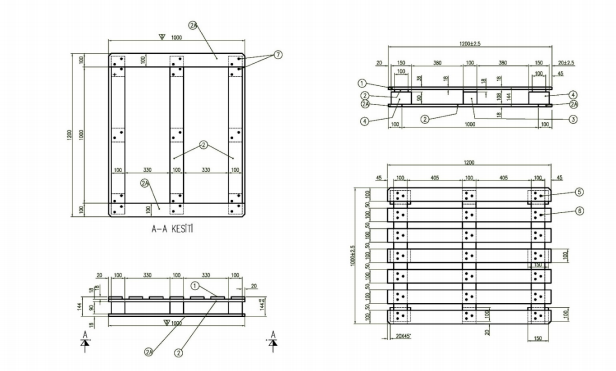   პალეტის შემოწმების ფორმა  პალეტის შემოწმების ფორმა  პალეტის შემოწმების ფორმა  პალეტის შემოწმების ფორმა  პალეტის შემოწმების ფორმა  პალეტის შემოწმების ფორმა  პალეტის შემოწმების ფორმა  პალეტის შემოწმების ფორმა  პალეტის შემოწმების ფორმა  პალეტის შემოწმების ფორმა  პალეტის შემოწმების ფორმა  პალეტის შემოწმების ფორმაპალეტის ტიპიპალეტის ტიპიპალეტის ტიპიობიექტი, რომელსაც ჩაბარდაობიექტი, რომელსაც ჩაბარდაობიექტი, რომელსაც ჩაბარდაობიექტი, რომელსაც ჩაბარდამწარმოებელიმწარმოებელიმწარმოებელიშემოწმების თარიღიშემოწმების თარიღიშემოწმების თარიღიშემოწმების თარიღიმანქანის სახელმწიფო ნომერიმანქანის სახელმწიფო ნომერიმანქანის სახელმწიფო ნომერილოტის სიდიდელოტის სიდიდელოტის სიდიდელოტის სიდიდეზედდებულის თარიღი/№ზედდებულის თარიღი/№ზედდებულის თარიღი/№ნიმუშის რაოდენობანიმუშის რაოდენობანიმუშის რაოდენობანიმუშის რაოდენობა5050შენიშვნა: საფუძვლად აღებულია TS-2859 სტანდარტი და განსაზღვრულია ნიმუშის რაოდენობა და მიღების/უარის ლიმიტებიშენიშვნა: საფუძვლად აღებულია TS-2859 სტანდარტი და განსაზღვრულია ნიმუშის რაოდენობა და მიღების/უარის ლიმიტებიშენიშვნა: საფუძვლად აღებულია TS-2859 სტანდარტი და განსაზღვრულია ნიმუშის რაოდენობა და მიღების/უარის ლიმიტებიშენიშვნა: საფუძვლად აღებულია TS-2859 სტანდარტი და განსაზღვრულია ნიმუშის რაოდენობა და მიღების/უარის ლიმიტებიშენიშვნა: საფუძვლად აღებულია TS-2859 სტანდარტი და განსაზღვრულია ნიმუშის რაოდენობა და მიღების/უარის ლიმიტებიშენიშვნა: საფუძვლად აღებულია TS-2859 სტანდარტი და განსაზღვრულია ნიმუშის რაოდენობა და მიღების/უარის ლიმიტებიშენიშვნა: საფუძვლად აღებულია TS-2859 სტანდარტი და განსაზღვრულია ნიმუშის რაოდენობა და მიღების/უარის ლიმიტებიშენიშვნა: საფუძვლად აღებულია TS-2859 სტანდარტი და განსაზღვრულია ნიმუშის რაოდენობა და მიღების/უარის ლიმიტებიშენიშვნა: საფუძვლად აღებულია TS-2859 სტანდარტი და განსაზღვრულია ნიმუშის რაოდენობა და მიღების/უარის ლიმიტებიშენიშვნა: საფუძვლად აღებულია TS-2859 სტანდარტი და განსაზღვრულია ნიმუშის რაოდენობა და მიღების/უარის ლიმიტებიშენიშვნა: საფუძვლად აღებულია TS-2859 სტანდარტი და განსაზღვრულია ნიმუშის რაოდენობა და მიღების/უარის ლიმიტებიშენიშვნა: საფუძვლად აღებულია TS-2859 სტანდარტი და განსაზღვრულია ნიმუშის რაოდენობა და მიღების/უარის ლიმიტებიშეცდომებიშეცდომებიშეცდომებიშეცდომებიშეცდომები(X) ხარვეზის კლასი(X) ხარვეზის კლასი(X) ხარვეზის კლასიხარვეზის დადგენახარვეზის დადგენახარვეზის დადგენახარვეზის ჯამიშეცდომებიშეცდომებიშეცდომებიშეცდომებიშეცდომებიKRBHKHKRBHKHხარვეზის ჯამიზოგადი არასათანადო ხის მასალაარასათანადო ხის მასალაარასათანადო ხის მასალაარასათანადო ხის მასალაXზოგადი არ არის მწარმოებელი ფირმის ხარისხის კონტროლის უფლებამოსილი პირის  შტამპი/ხელმოწერაარ არის მწარმოებელი ფირმის ხარისხის კონტროლის უფლებამოსილი პირის  შტამპი/ხელმოწერაარ არის მწარმოებელი ფირმის ხარისხის კონტროლის უფლებამოსილი პირის  შტამპი/ხელმოწერაარ არის მწარმოებელი ფირმის ხარისხის კონტროლის უფლებამოსილი პირის  შტამპი/ხელმოწერაXზოგადი პალეტი, რომელიც მანამდე არ მიიღეს, და, რომელიც არ არის გამოსწორებულიპალეტი, რომელიც მანამდე არ მიიღეს, და, რომელიც არ არის გამოსწორებულიპალეტი, რომელიც მანამდე არ მიიღეს, და, რომელიც არ არის გამოსწორებულიპალეტი, რომელიც მანამდე არ მიიღეს, და, რომელიც არ არის გამოსწორებულიXზოგადი პალეტები ობიანიაპალეტები ობიანიაპალეტები ობიანიაპალეტები ობიანიაXზოგადი პალეტები არ არის სწორად დაწყობილიპალეტები არ არის სწორად დაწყობილიპალეტები არ არის სწორად დაწყობილიპალეტები არ არის სწორად დაწყობილიXზოგადი პალეტებს აქვთ ინტენსიური უსიამოვნო სუნიპალეტებს აქვთ ინტენსიური უსიამოვნო სუნიპალეტებს აქვთ ინტენსიური უსიამოვნო სუნიპალეტებს აქვთ ინტენსიური უსიამოვნო სუნიXზოგადი პალეტები დამუშავებულია ქიმიურადპალეტები დამუშავებულია ქიმიურადპალეტები დამუშავებულია ქიმიურადპალეტები დამუშავებულია ქიმიურადXზოგადი არ არის შტამპი თერმული დამუშავების შესახებ (თერმულად დამუშავებული პალეტებისთვის)არ არის შტამპი თერმული დამუშავების შესახებ (თერმულად დამუშავებული პალეტებისთვის)არ არის შტამპი თერმული დამუშავების შესახებ (თერმულად დამუშავებული პალეტებისთვის)არ არის შტამპი თერმული დამუშავების შესახებ (თერმულად დამუშავებული პალეტებისთვის)Xზოგადი პალეტზე არ არის გამყიდველის საჭირო აღნიშვნები („შიშეჯამის“ ლოგო, გამყიდველის შტამპი, თარიღი)პალეტზე არ არის გამყიდველის საჭირო აღნიშვნები („შიშეჯამის“ ლოგო, გამყიდველის შტამპი, თარიღი)პალეტზე არ არის გამყიდველის საჭირო აღნიშვნები („შიშეჯამის“ ლოგო, გამყიდველის შტამპი, თარიღი)პალეტზე არ არის გამყიდველის საჭირო აღნიშვნები („შიშეჯამის“ ლოგო, გამყიდველის შტამპი, თარიღი)Xზოგადი ტენიანობა >25%-ზეტენიანობა >25%-ზეტენიანობა >25%-ზეტენიანობა >25%-ზეXზოგადი ტენიანობა >20%-ზე (თერმულად დამუშავებული პალეტებისთვის)ტენიანობა >20%-ზე (თერმულად დამუშავებული პალეტებისთვის)ტენიანობა >20%-ზე (თერმულად დამუშავებული პალეტებისთვის)ტენიანობა >20%-ზე (თერმულად დამუშავებული პალეტებისთვის)Xზოგადი გაჭრის ადგილებში ჭარბი ტენიანობაგაჭრის ადგილებში ჭარბი ტენიანობაგაჭრის ადგილებში ჭარბი ტენიანობაგაჭრის ადგილებში ჭარბი ტენიანობაXზოგადი ფიცრისა და საყრდენის თავები არ არის გასწორებული თარაზოთიფიცრისა და საყრდენის თავები არ არის გასწორებული თარაზოთიფიცრისა და საყრდენის თავები არ არის გასწორებული თარაზოთიფიცრისა და საყრდენის თავები არ არის გასწორებული თარაზოთიXზოგადი ფიცრები არ არის სიგრძეზე გაჭრილი სწორად ფიცრები არ არის სიგრძეზე გაჭრილი სწორად ფიცრები არ არის სიგრძეზე გაჭრილი სწორად ფიცრები არ არის სიგრძეზე გაჭრილი სწორად Xზოგადი პალეტები ჭუჭყიანი და ტალახიანიაპალეტები ჭუჭყიანი და ტალახიანიაპალეტები ჭუჭყიანი და ტალახიანიაპალეტები ჭუჭყიანი და ტალახიანიაXზომები დიაგონალი  დასაშვები გადახრა -10+10 მმდიაგონალი  დასაშვები გადახრა -10+10 მმდიაგონალი  დასაშვები გადახრა -10+10 მმდიაგონალი  დასაშვები გადახრა -10+10 მმXზომები სისქე     დასაშვები გადახრა -0+3 მმსისქე     დასაშვები გადახრა -0+3 მმსისქე     დასაშვები გადახრა -0+3 მმსისქე     დასაშვები გადახრა -0+3 მმXზომები სიგანე   დასაშვები გადახრა -0+5 მმსიგანე   დასაშვები გადახრა -0+5 მმსიგანე   დასაშვები გადახრა -0+5 მმსიგანე   დასაშვები გადახრა -0+5 მმXზომები სიგრძე  დასაშვები გადახრა -3+3 მმ სიგრძე  დასაშვები გადახრა -3+3 მმ სიგრძე  დასაშვები გადახრა -3+3 მმ სიგრძე  დასაშვები გადახრა -3+3 მმ Xზომები საყრდენი დასაშვები გადახრა -0+2 მმსაყრდენი დასაშვები გადახრა -0+2 მმსაყრდენი დასაშვები გადახრა -0+2 მმსაყრდენი დასაშვები გადახრა -0+2 მმXმზიდი 100-იანი ქვედა ხის საყრდენი  ხის კოჟრიხის კოჟრიხის კოჟრიხის კოჟრიXმზიდი 100-იანი ქვედა ხის საყრდენი  ლურსმნის ბზარი - ხის ბზარი  ლურსმნის ბზარი - ხის ბზარი  ლურსმნის ბზარი - ხის ბზარი  ლურსმნის ბზარი - ხის ბზარი  Xმზიდი 100-იანი ქვედა ხის საყრდენი  ალვის ხის პალეტებში სარქველის ფიცარზე ხის ქერქიაალვის ხის პალეტებში სარქველის ფიცარზე ხის ქერქიაალვის ხის პალეტებში სარქველის ფიცარზე ხის ქერქიაალვის ხის პალეტებში სარქველის ფიცარზე ხის ქერქიაXმზიდი 100-იანი ქვედა ხის საყრდენი  ხის საყრდენზე ფისია ხის საყრდენზე ფისია ხის საყრდენზე ფისია ხის საყრდენზე ფისია Xმზიდი 100-იანი ქვედა ხის საყრდენი  დამპალი-მოტეხილი ფიცარი / დაზიანებული ხედამპალი-მოტეხილი ფიცარი / დაზიანებული ხედამპალი-მოტეხილი ფიცარი / დაზიანებული ხედამპალი-მოტეხილი ფიცარი / დაზიანებული ხეXმზიდი 100-იანი ქვედა ხის საყრდენი  გატეხილი ფიცარი - მოხსნილი ფიცარიგატეხილი ფიცარი - მოხსნილი ფიცარიგატეხილი ფიცარი - მოხსნილი ფიცარიგატეხილი ფიცარი - მოხსნილი ფიცარიXმზიდი 100-იანი ქვედა ხის საყრდენი  აცდენილია ღერძიდან 10 მმ-ზე მეტადაცდენილია ღერძიდან 10 მმ-ზე მეტადაცდენილია ღერძიდან 10 მმ-ზე მეტადაცდენილია ღერძიდან 10 მმ-ზე მეტადXმზიდი 100-იანი ქვედა ხის საყრდენი  30 მმ დიამეტრზე დიდი და 1-ზე მეტი კოჭრი30 მმ დიამეტრზე დიდი და 1-ზე მეტი კოჭრი30 მმ დიამეტრზე დიდი და 1-ზე მეტი კოჭრი30 მმ დიამეტრზე დიდი და 1-ზე მეტი კოჭრიXმზიდი 100-იანი ქვედა ხის საყრდენი  ფიცარი გვერდულათი - ჩანს ხის გულიფიცარი გვერდულათი - ჩანს ხის გულიფიცარი გვერდულათი - ჩანს ხის გულიფიცარი გვერდულათი - ჩანს ხის გულიXზედა ფიცარი  გატეხილი ფიცარი - მოხსნილი ფიცარიგატეხილი ფიცარი - მოხსნილი ფიცარიგატეხილი ფიცარი - მოხსნილი ფიცარიგატეხილი ფიცარი - მოხსნილი ფიცარიXზედა ფიცარი  კოჟრი, რომლის დიამეტრი აღემატება 10მმ-ს კოჟრი, რომლის დიამეტრი აღემატება 10მმ-ს კოჟრი, რომლის დიამეტრი აღემატება 10მმ-ს კოჟრი, რომლის დიამეტრი აღემატება 10მმ-ს Xზედა ფიცარი  თითო ფიცარზე 3-ზე მეტი და 20 მმ-ზე დიდი კოჟრითითო ფიცარზე 3-ზე მეტი და 20 მმ-ზე დიდი კოჟრითითო ფიცარზე 3-ზე მეტი და 20 მმ-ზე დიდი კოჟრითითო ფიცარზე 3-ზე მეტი და 20 მმ-ზე დიდი კოჟრიXზედა ფიცარი  35მმ-ზე მეტი დიამეტრის  კოჟრი35მმ-ზე მეტი დიამეტრის  კოჟრი35მმ-ზე მეტი დიამეტრის  კოჟრი35მმ-ზე მეტი დიამეტრის  კოჟრიXზედა ფიცარი  ხის საყრდენზე ფისი - დაზიანებული ხეხის საყრდენზე ფისი - დაზიანებული ხეხის საყრდენზე ფისი - დაზიანებული ხეხის საყრდენზე ფისი - დაზიანებული ხეXზედა ფიცარი  10 სმ-ზე დიდი ზომის ბზარი10 სმ-ზე დიდი ზომის ბზარი10 სმ-ზე დიდი ზომის ბზარი10 სმ-ზე დიდი ზომის ბზარიXზედა ფიცარი  გვერდულიანი ფიცარი დასაშვებ გადახრაზე მეტიაგვერდულიანი ფიცარი დასაშვებ გადახრაზე მეტიაგვერდულიანი ფიცარი დასაშვებ გადახრაზე მეტიაგვერდულიანი ფიცარი დასაშვებ გადახრაზე მეტიაXზედა ფიცარი  ფიცრის დამაგრების არათანაბარი შუალედებიფიცრის დამაგრების არათანაბარი შუალედებიფიცრის დამაგრების არათანაბარი შუალედებიფიცრის დამაგრების არათანაბარი შუალედებიXზედა ფიცარი  ზედა ფიცრები გამოშვერილია პალეტის კიდეებიდანზედა ფიცრები გამოშვერილია პალეტის კიდეებიდანზედა ფიცრები გამოშვერილია პალეტის კიდეებიდანზედა ფიცრები გამოშვერილია პალეტის კიდეებიდანXზედა ფიცარი  ფიცარი გვერდულათი - ჩანს ხის გულიფიცარი გვერდულათი - ჩანს ხის გულიფიცარი გვერდულათი - ჩანს ხის გულიფიცარი გვერდულათი - ჩანს ხის გულიXლურსმანიარ შეესაბამება ტექნიკურ ნახაზზე მოცემულ ტიპსა და რაოდენობასარ შეესაბამება ტექნიკურ ნახაზზე მოცემულ ტიპსა და რაოდენობასარ შეესაბამება ტექნიკურ ნახაზზე მოცემულ ტიპსა და რაოდენობასარ შეესაბამება ტექნიკურ ნახაზზე მოცემულ ტიპსა და რაოდენობასXლურსმანიარ არის დამალული ლურსმნის თავებიარ არის დამალული ლურსმნის თავებიარ არის დამალული ლურსმნის თავებიარ არის დამალული ლურსმნის თავებიXლურსმანილურსმნები არის სამაგრის გარეშელურსმნები არის სამაგრის გარეშელურსმნები არის სამაგრის გარეშელურსმნები არის სამაგრის გარეშეXშემოწმების შედეგიშემოწმების შედეგიშემოწმების შედეგიშემოწმების შედეგიშემოწმების შედეგიჯამიჯამიჯამი(X) ხარვეზის კლასი(X) ხარვეზის კლასიუარის თქმის ლიმიტიუარის თქმის ლიმიტიფაქტობრივიშენიშვნაშენიშვნაშენიშვნაშენიშვნაშენიშვნაშენიშვნაშენიშვნა(KR)(კრიტიკ. ხარვეზი)(KR)(კრიტიკ. ხარვეზი)1 ცალი1 ცალი...................... ცალი(BH) (დიდი ხარვეზი)(BH) (დიდი ხარვეზი)4 ცალი4 ცალი...................... ცალი(KH) (მცირე ხარვეზი)(KH) (მცირე ხარვეზი)8 ცალი8 ცალი...................... ცალი□ მისაღებია□ მთლიანად უარი - უკან დაბრუნება□ ............... % ფასდაკლებით მისაღებია□ მისაღებია□ მთლიანად უარი - უკან დაბრუნება□ ............... % ფასდაკლებით მისაღებია□ მისაღებია□ მთლიანად უარი - უკან დაბრუნება□ ............... % ფასდაკლებით მისაღებია□ მისაღებია□ მთლიანად უარი - უკან დაბრუნება□ ............... % ფასდაკლებით მისაღებია□ მისაღებია□ მთლიანად უარი - უკან დაბრუნება□ ............... % ფასდაკლებით მისაღებიაგაცივების შემდგომი პროცედურების შეფიგაცივების შემდგომი პროცედურების შეფიგაცივების შემდგომი პროცედურების შეფიმასალების საწყობის შეფიმასალების საწყობის შეფიშესყიდვების შეფიშესყიდვების შეფი□ მისაღებია□ მთლიანად უარი - უკან დაბრუნება□ ............... % ფასდაკლებით მისაღებია□ მისაღებია□ მთლიანად უარი - უკან დაბრუნება□ ............... % ფასდაკლებით მისაღებია□ მისაღებია□ მთლიანად უარი - უკან დაბრუნება□ ............... % ფასდაკლებით მისაღებია□ მისაღებია□ მთლიანად უარი - უკან დაბრუნება□ ............... % ფასდაკლებით მისაღებია□ მისაღებია□ მთლიანად უარი - უკან დაბრუნება□ ............... % ფასდაკლებით მისაღებია№განმარტებარაოდ.ერთეულიჯამი190 x 20 ……………… L=120031.9445.832280 x 20 ……………… L=120061.72810.368390 x 20 ……………… L=100031.624.86490 x 120 ……………… L=8590.6485.832590 x 20 ……………… L=120031.9445.8326საყრდენის ზედა ლურსმანი ...28 x60..Ø2.8 TS 155/1საყრდენის ზედა შიდა ლურსმანი ...28 x60..Ø2.8 TS 155/14518(№1,3,4-თვის)7საყრდენის ქვედა ლურსმანი ...28 x60..Ø2.8 TS 155/145(№5,4-თვის)8შუა ფიცრების ლურსმანი ...28 x45..Ø2.8 TS 155/136(№2,3-თვის)სულ ლურსმანი14432.724 დმ3დასაშვები გადახრები(+)(-)სისქე3 მმ0სიგანე5 მმ0სიგრძე3 მმ3 მმზომა დიაგონალზე10 მმ10 მმსაყრდენი2 მმ0სულ დასაშვები გადახვევა სიმაღლეში 11 მმ0პოზ. №მასალაცალიერთეულიჯამიდახაზულია „CAD“-ითდახაზულია „CAD“-ითყველა რევიზია განხორციელდება „CAD“-ითყველა რევიზია განხორციელდება „CAD“-ითყველა რევიზია განხორციელდება „CAD“-ითყველა რევიზია განხორციელდება „CAD“-ითყველა რევიზია განხორციელდება „CAD“-ითწონა კგცვლილების №ცვლილების №ცვლილებაცვლილებაცვლილებაცვლილებათარიღიხელმოწერაLმიენიჭა კოდი: ACS-DW-001, დაიწერა შენიშვნამიენიჭა კოდი: ACS-DW-001, დაიწერა შენიშვნამიენიჭა კოდი: ACS-DW-001, დაიწერა შენიშვნამიენიჭა კოდი: ACS-DW-001, დაიწერა შენიშვნა11.06.2014მ. შენKპოზ. – 6,7-ში მითითებული ლურსმნის რაოდენობა გახდა 45 ცალი პოზ. – 6,7-ში მითითებული ლურსმნის რაოდენობა გახდა 45 ცალი პოზ. – 6,7-ში მითითებული ლურსმნის რაოდენობა გახდა 45 ცალი პოზ. – 6,7-ში მითითებული ლურსმნის რაოდენობა გახდა 45 ცალი 24.12.2012მ. შენGპოზ. – 6,7-ში მითითებული ლურსმნის ზომა 28*70 ნაცვლად გახდა 28*60პოზ. – 6,7-ში მითითებული ლურსმნის ზომა 28*70 ნაცვლად გახდა 28*60პოზ. – 6,7-ში მითითებული ლურსმნის ზომა 28*70 ნაცვლად გახდა 28*60პოზ. – 6,7-ში მითითებული ლურსმნის ზომა 28*70 ნაცვლად გახდა 28*6030.09.2011მ. შენFპოზ. – 6-ში მითითებული ლურსმნის ზომა შეიცვალაპოზ. – 6-ში მითითებული ლურსმნის ზომა შეიცვალაპოზ. – 6-ში მითითებული ლურსმნის ზომა შეიცვალაპოზ. – 6-ში მითითებული ლურსმნის ზომა შეიცვალა24.09.2010მ. შაჰინEპოზ. – 6,7,8-ში ცვლილება და X დეტალი ჩაემატაპოზ. – 6,7,8-ში ცვლილება და X დეტალი ჩაემატაპოზ. – 6,7,8-ში ცვლილება და X დეტალი ჩაემატაპოზ. – 6,7,8-ში ცვლილება და X დეტალი ჩაემატა18.09.2007მ. შენDპოზ. – 6,7-ში ლურსმნის ადგილები შეიცვალა, დაემატა მთლიანი სიმაღლის დასაშვები გადახრებიპოზ. – 6,7-ში ლურსმნის ადგილები შეიცვალა, დაემატა მთლიანი სიმაღლის დასაშვები გადახრებიპოზ. – 6,7-ში ლურსმნის ადგილები შეიცვალა, დაემატა მთლიანი სიმაღლის დასაშვები გადახრებიპოზ. – 6,7-ში ლურსმნის ადგილები შეიცვალა, დაემატა მთლიანი სიმაღლის დასაშვები გადახრები11.09.2007მ. ფედაქარCშეიცვალა პოზ. – 1, პოზ. – 6, პოზ. – 7, პოზ. – 8 ზომებიშეიცვალა პოზ. – 1, პოზ. – 6, პოზ. – 7, პოზ. – 8 ზომებიშეიცვალა პოზ. – 1, პოზ. – 6, პოზ. – 7, პოზ. – 8 ზომებიშეიცვალა პოზ. – 1, პოზ. – 6, პოზ. – 7, პოზ. – 8 ზომები04.06.2007მ. ფედაქართარიღისახელიხელმოწერასს „ანადოლუ ჯამ სანაი“მერსინის ფაბრიკა„შიშეჯამი“სს „ანადოლუ ჯამ სანაი“მერსინის ფაბრიკა„შიშეჯამი“სს „ანადოლუ ჯამ სანაი“მერსინის ფაბრიკა„შიშეჯამი“სს „ანადოლუ ჯამ სანაი“მერსინის ფაბრიკა„შიშეჯამი“შეასრულა20.11.2006მ. შენსს „ანადოლუ ჯამ სანაი“მერსინის ფაბრიკა„შიშეჯამი“სს „ანადოლუ ჯამ სანაი“მერსინის ფაბრიკა„შიშეჯამი“სს „ანადოლუ ჯამ სანაი“მერსინის ფაბრიკა„შიშეჯამი“სს „ანადოლუ ჯამ სანაი“მერსინის ფაბრიკა„შიშეჯამი“შეამოწმამ. შაჰინსს „ანადოლუ ჯამ სანაი“მერსინის ფაბრიკა„შიშეჯამი“სს „ანადოლუ ჯამ სანაი“მერსინის ფაბრიკა„შიშეჯამი“სს „ანადოლუ ჯამ სანაი“მერსინის ფაბრიკა„შიშეჯამი“სს „ანადოლუ ჯამ სანაი“მერსინის ფაბრიკა„შიშეჯამი“დამტკიცებაა. ოზდოღანსს „ანადოლუ ჯამ სანაი“მერსინის ფაბრიკა„შიშეჯამი“სს „ანადოლუ ჯამ სანაი“მერსინის ფაბრიკა„შიშეჯამი“სს „ანადოლუ ჯამ სანაი“მერსინის ფაბრიკა„შიშეჯამი“სს „ანადოლუ ჯამ სანაი“მერსინის ფაბრიკა„შიშეჯამი“მასშტაბიმასალანახაზი №ნახაზი №ნახაზი №1:10სტანდარტული ფიჭვის  პალეტი1200x1000x134სტანდარტული ფიჭვის  პალეტი1200x1000x134სტანდარტული ფიჭვის  პალეტი1200x1000x134სტანდარტული ფიჭვის  პალეტი1200x1000x134პროექტის №: 10-4-474 LACS-DW-001პროექტის №: 10-4-474 LACS-DW-001პროექტის №: 10-4-474 LACS-DW-0011:10სტანდარტული ფიჭვის  პალეტი1200x1000x134სტანდარტული ფიჭვის  პალეტი1200x1000x134სტანდარტული ფიჭვის  პალეტი1200x1000x134სტანდარტული ფიჭვის  პალეტი1200x1000x134ნაცვლად1:10სტანდარტული ფიჭვის  პალეტი1200x1000x134სტანდარტული ფიჭვის  პალეტი1200x1000x134სტანდარტული ფიჭვის  პალეტი1200x1000x134სტანდარტული ფიჭვის  პალეტი1200x1000x134№განმარტებარაოდ.ერთეულიჯამი1100 x 18 ……………… L=120072.615.122100 x 18 ……………… L=100061.810.82A100 x 18 ……………… L=96021.7283.4563100 x 100  x 9030.92.74100 x 150  x 9061.358.15საყრდენის ზედა ლურსმანი ...80… Ø3.4  TS 155/127ცალი6შუა ფიცრების ლურსმანი ...45… Ø2.8  TS 155/136ცალი7საყრდენის ქვედა ლურსმანი ... 60..Ø3.4 TS 155/130ცალისულ ლურსმანი9340.176 დმ3დასაშვები გადახრები(+)(-)სისქე3 მმ0სიგანე5 მმ0სიგრძე3 მმ3 მმზომა დიაგონალზე10 მმ10 მმსაყრდენი2 მმ0სულ დასაშვები გადახვევა სიმაღლეში 11 მმ0პოზ. №მასალაცალიერთეულიჯამიდახაზულია „CAD“-ითდახაზულია „CAD“-ითყველა რევიზია განხორციელდება „CAD“-ითყველა რევიზია განხორციელდება „CAD“-ითყველა რევიზია განხორციელდება „CAD“-ითყველა რევიზია განხორციელდება „CAD“-ითყველა რევიზია განხორციელდება „CAD“-ითწონა კგცვლილების №ცვლილების №ცვლილებაცვლილებაცვლილებაცვლილებათარიღიხელმოწერაFEDქვედა ფიცრის ნაწილში ზომა 960 შეიცვალა და გახდა 1000 მმქვედა ფიცრის ნაწილში ზომა 960 შეიცვალა და გახდა 1000 მმქვედა ფიცრის ნაწილში ზომა 960 შეიცვალა და გახდა 1000 მმქვედა ფიცრის ნაწილში ზომა 960 შეიცვალა და გახდა 1000 მმ30.12.2015ი. ქუჩუქCმიენიჭა კოდი: ACS-DW-003მიენიჭა კოდი: ACS-DW-003მიენიჭა კოდი: ACS-DW-003მიენიჭა კოდი: ACS-DW-00311.06.2014მ. შენBპოზ. –2: გახდა 6 ცალი, დაემატა პოზ. - 2A, გახდა 2 ცალიპოზ. –2: გახდა 6 ცალი, დაემატა პოზ. - 2A, გახდა 2 ცალიპოზ. –2: გახდა 6 ცალი, დაემატა პოზ. - 2A, გახდა 2 ცალიპოზ. –2: გახდა 6 ცალი, დაემატა პოზ. - 2A, გახდა 2 ცალი27.07.2012მ. შენAშეიცვალა პროექტის სახელიშეიცვალა პროექტის სახელიშეიცვალა პროექტის სახელიშეიცვალა პროექტის სახელი25.06.2012მ. შენთარიღისახელიხელმოწერასს „ანადოლუ ჯამ სანაი“მერსინის ფაბრიკა„შიშეჯამი“სს „ანადოლუ ჯამ სანაი“მერსინის ფაბრიკა„შიშეჯამი“სს „ანადოლუ ჯამ სანაი“მერსინის ფაბრიკა„შიშეჯამი“სს „ანადოლუ ჯამ სანაი“მერსინის ფაბრიკა„შიშეჯამი“შეასრულა28.01.2012მ. შენსს „ანადოლუ ჯამ სანაი“მერსინის ფაბრიკა„შიშეჯამი“სს „ანადოლუ ჯამ სანაი“მერსინის ფაბრიკა„შიშეჯამი“სს „ანადოლუ ჯამ სანაი“მერსინის ფაბრიკა„შიშეჯამი“სს „ანადოლუ ჯამ სანაი“მერსინის ფაბრიკა„შიშეჯამი“შეამოწმასს „ანადოლუ ჯამ სანაი“მერსინის ფაბრიკა„შიშეჯამი“სს „ანადოლუ ჯამ სანაი“მერსინის ფაბრიკა„შიშეჯამი“სს „ანადოლუ ჯამ სანაი“მერსინის ფაბრიკა„შიშეჯამი“სს „ანადოლუ ჯამ სანაი“მერსინის ფაბრიკა„შიშეჯამი“დამტკიცებაა. ოზდოღანსს „ანადოლუ ჯამ სანაი“მერსინის ფაბრიკა„შიშეჯამი“სს „ანადოლუ ჯამ სანაი“მერსინის ფაბრიკა„შიშეჯამი“სს „ანადოლუ ჯამ სანაი“მერსინის ფაბრიკა„შიშეჯამი“სს „ანადოლუ ჯამ სანაი“მერსინის ფაბრიკა„შიშეჯამი“მასშტაბიმასალანახაზი №ნახაზი №ნახაზი №1:10ფიჭვის  პალეტი1000x1200x144ტიპი - 85ფიჭვის  პალეტი1000x1200x144ტიპი - 85ფიჭვის  პალეტი1000x1200x144ტიპი - 85ფიჭვის  პალეტი1000x1200x144ტიპი - 85პროექტის №: 10-4-487DACS-DW-003პროექტის №: 10-4-487DACS-DW-003პროექტის №: 10-4-487DACS-DW-0031:10ფიჭვის  პალეტი1000x1200x144ტიპი - 85ფიჭვის  პალეტი1000x1200x144ტიპი - 85ფიჭვის  პალეტი1000x1200x144ტიპი - 85ფიჭვის  პალეტი1000x1200x144ტიპი - 85ნაცვლად1:10ფიჭვის  პალეტი1000x1200x144ტიპი - 85ფიჭვის  პალეტი1000x1200x144ტიპი - 85ფიჭვის  პალეტი1000x1200x144ტიპი - 85ფიჭვის  პალეტი1000x1200x144ტიპი - 85